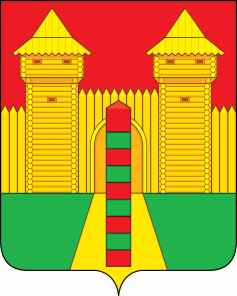 АДМИНИСТРАЦИЯ  МУНИЦИПАЛЬНОГО  ОБРАЗОВАНИЯ «ШУМЯЧСКИЙ   РАЙОН» СМОЛЕНСКОЙ  ОБЛАСТИПОСТАНОВЛЕНИЕот 15.10.2021г. № 450        п. ШумячиВ соответствии с Уставом муниципального образования «Шумячский район» Смоленской области, на основании заявления Петрова В.К. от 13.10.2021г.Администрация муниципального образования «Шумячский район» Смоленской областиП О С Т А Н О В Л Я Е Т:                 Постановление Администрации муниципального образования «Шумячский район» Смоленской области от 08.10.2021г. № 436 «О предоставлении жилого помещения» признать утратившим силу.Глава муниципального образования «Шумячский район» Смоленской области                                             А. Н. ВасильевО признании утратившим силу постановления Администрации муниципального образования «Шумячский район» Смоленской области от 08.10.2021г. № 436 